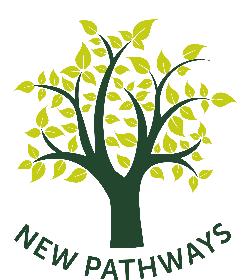 Referral Form for Children or Young Persons under 18 (SV only)N.B. Please explain to the client that we have to ask these questions in order to provide our clients with the service that they need. All data is held is the strictest of confidence and in accordance with GDPR. Details of our privacy statement are available on request. However, there are exceptions to confidentiality which includes any disclosures of harm that has or might occur to any young person under the age of eighteen. in this case we will report the relevant information to other statutory bodies e.g .social services, police, GP. This action will be taken so that we are in compliance with the All Wales Child Protection Procedures.This referral is for:Child / young person’s details:Parent / carer details:Referrer details (if different from above):Reason for referral:Referral information:Other services working with child / young person (e.g. social services, CAMHS, health visitor):Is the child / young person:Please provide details of your child’s school:Your child / young person’s medical detailsWhere to send the form:Please email the completed form to:  counsellingreferrals@newpathways.org.ukAlternatively, you can return the form by post / in person as follows:For New Pathways office use only:New Pathways Monitoring Form - Children / Young People N.B. This data is required for Equal Opportunities Monitoring purposesHow old are you?What gender are you?What is your ethnicity?What is your religion?Do you have a disability?Date of ReferralReferral statusUrgent    Urgent    Non-urgent    Type of referralSelf  Family member  Family member  Agency  Face to face counselling (locations below) Telephone counselling Online counselling (Zoom / Skype or Teams) Location1st Choice2nd Choice3rd ChoiceBridgendCardiffCarmarthenMerthyr TydfilNewportSwanseaHas the young person had counselling previously? Has the young person had counselling previously with New Pathways?  (If so when, how long…) Has the young person accessed New Pathways services before? (What, when…) First Name(s)SurnameSurnameSurnameDate of BirthAgeAgeGenderGenderGenderMale    Male    Male    Female   Female   Transgender   Transgender   AddressIs it safe to write to this address?Is it safe to write to this address?Is it safe to write to this address?Yes           No     Yes           No     Yes           No     Yes           No     Yes           No     Yes           No     Yes           No     Yes           No     Yes           No     Yes           No     Yes           No     Yes           No     Yes           No     Home numberIs it safe to call?Is it safe to call?Is it safe to call?Yes      No    Yes      No    Yes      No    Yes      No    Yes      No    Voicemail?Voicemail?Yes    No    Mobile numberIs it safe to call?Is it safe to call?Is it safe to call?Yes      No    Yes      No    Yes      No    Yes      No    Yes      No    Voicemail?Voicemail?Yes    No    Email addressIs it safe to email?Is it safe to email?Is it safe to email?Is it safe to email?Yes    No  Full NameAddress (if different from client’s above)Who should contact be made with, if different from above?Who should contact be made with, if different from above?Who should contact be made with, if different from above?Who should contact be made with, if different from above?Who should contact be made with, if different from above?Home numberMobile numberWork numberEmail addressName of person(s) with parental responsibilityName of person(s) with parental responsibilityName of person(s) with parental responsibilityName of person(s) with parental responsibilityAny parental dispute?Any parental dispute?Yes          No  If ‘yes’, please give detailsIf ‘yes’, please give detailsIf ‘yes’, please give detailsDo both parents agree to this child / young person receiving counselling?Do both parents agree to this child / young person receiving counselling?Yes          No  If ‘no’, please give detailsIf ‘no’, please give detailsIf ‘no’, please give detailsIs the child / young person aware of this referral?Is the child / young person aware of this referral?Is the child / young person aware of this referral?Yes      No  Yes      No  Yes      No  Yes      No  Yes      No  Name of referrerName of organisationAddress (if different from above)Email address (if different from above)Contact number(s) (if different from above)Criteria for Referral: (Please note that from 01-April-2020 referrals will only be accepted which relate to one or both of the following two criteria (please tick which applies): Sexual abuse, sexual violence, sexualised behaviour   Symptoms of sexual trauma (e.g. PTSD, self-harm, suicidal ideation, depression, anxiety)Please note that where an offense against a child has not been reported already to the Police or Social Services, we will have no option but to do so.  This is in accordance with the All Wales Child Protection Procedures.Has this been reported to the police?        Date it was reported.       Crime Reference Number: Which Police Force? Name of Investigating Officer?  Has it been to court? When? Is the child on the Child Protection Register? Please provide further information on the reason for the referral and the presenting issues Name & address of service	Name of person(s) working with your child/young personTelephone number of service and/or workerOn the Child Protection Register?Yes    No  A ‘Looked After Child’?Yes    No  A ‘Child in Need’?Yes    No  Name of HeadteacherSchool Telephone no.Address of schoolIs the child / young person receiving support from the school (e.g. from the SENCO, counsellor)?Yes       No  If ‘yes’, please provide details below, including the name of the person involved:If ‘yes’, please provide details below, including the name of the person involved:If ‘yes’, please provide details below, including the name of the person involved:Is there an Individual Education/Learning Plan (IEP/ILP) in place?Yes       No  If ‘yes’, please provide details below:If ‘yes’, please provide details below:If ‘yes’, please provide details below:Name & address of surgery	Name & address of surgery	Telephone number: Name of child / young person’s GPDoes the child / young person have a disability / health issue?Yes       No              If ‘yes’, please provide details below:Yes       No              If ‘yes’, please provide details below:For counselling in:Please return to: NewportNew Pathways, 20-21 High Street, Newport, NP20 1FWCardiffNew Pathways, 19 St Andrews Crescent, Cardiff, CF10 3DBMerthyrNew Pathways, 11 Church Street, Merthyr Tydfil, CF47 0BWAberystwyth, Newtown, Carmarthen, Swansea, BridgendNew Pathways - Mid Wales RSC 46 Great Darkgate Street, Aberystwyth, SY23 1DEName of person completing formRole in OrganizationOffice LocationContact detailsDate added to OasisTimeClient reference number.Client reference number.10 or under11 - 1516 - 17Male    Female   Transgender   White BritishWhite EuropeanMixed / Multiple Ethnic GroupsAsian / Asian BritishBlack / African / Caribbean / Black BritishOther Ethnic GroupI prefer not to sayNo religionChristian / Church of EnglandCatholicJewishMuslimHinduBuddhistSikhOtherPrefer not to sayYes    No   Prefer not to say   